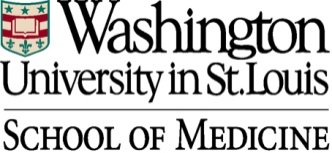 Nominations are now open for the 2015 Samuel R. Goldstein Leadership Awards in Medical Student Education.  A $5,000 prize will be awarded to up to three WUSM faculty members to recognize their leadership in the area of medical student education.  All nominations will be reviewed by the Goldstein Leadership Awards Selection Committee.  Final selections are based on established criteria and qualifications after an initial review.  Past nominees remain on file for award consideration for up to five years.   Samuel R. Goldstein Leadership Awards in Medical Student Education2015 Nomination Form Please complete & return below form if you wish to nominate an eligible faculty member.Please phone the Office of Education with any questions (362-7800).Award eligibility:  WUSM faculty members who teach medical students or MSTP students are eligible.(Prior Goldstein Leadership Awards recipients are not eligible at this time.)Who may nominate:Eligible nominators are: WUSM faculty; WUSM medical students; WUSM MSTP students.Nomination Process:  Please complete a short nomination form, attached.  If you need a nomination form, please email:  witzelc@wusm.wustl.edu; or phone 362-7800.Submission Process:  Return completed nomination form via email to:  witzelc@wusm.wustl.edu  Or via fax to:  Goldstein Leadership Awards Selection Committee, 367-6667.Deadline:All nomination forms are due by 5 p.m. on Monday, October 5; no exceptions.Selection Criteria Goldstein Leadership Awardees are selected based on demonstrated excellence and expertise in education as confirmed by one or more of the following:Selection Criteria Goldstein Leadership Awardees are selected based on demonstrated excellence and expertise in education as confirmed by one or more of the following:Incorporation of innovative approaches to teachingContributions to curriculum developmentTeaching evaluations by students, course masters, and other facultyParticipation in regional or national educational activities.Commitment to enhancing educational skills (the nominee’s own skills, or enhancing the skills of other teachers and/or learners).Commitment to enhancing educational skills (the nominee’s own skills, or enhancing the skills of other teachers and/or learners).Prior Goldstein Leadership Awards recipients:Prior Goldstein Leadership Awards recipients:Prior Goldstein Leadership Awards recipients:2000    Thomas Gallagher, MD     Kathleen McGann, MD  Angela Sharkey, MD   Robert Wilkinson, PhD2001    Glenn Conroy, PhD   Erika Crouch, MD., PhD   Kenneth Ludmerer, MD   Alan Pearlman, MD  2002    Dana Abendschein, PhD  L. Michael Brunt, MD  Jeffrey Saffitz, PhD, MD  Alison Whelan, MD2003    Thomas De Fer, MD   Scot Hickman, MD    Jane Phillips-Conroy, PhD2004    Martin Boyer, MD   Lewis Chase, MD   Robert Rothbaum, MD2005      Leonard B. Bacharier, MD  Nigar Kirmani, MD  Allyson R. Zazulia, MD2006     Krikor T. Dikranian, MD, PhD    Jay F. Piccirillo, MD    David W. Windus,  MD2007    Michael Avidan, MBBCH    William Clutter, MD   Stanley Misler, MDLeslie Kahl, MD David Murray, MD Linda Pike, PhD     Paul Bridgman, PhD             Barry Sleckman, MD, PhD              Mort Smith, MD 2010   F. Sessions Cole, MD             Mark Levine, MDMegan Wren, MDD. Michael Nelson, MD, PhD              Douglas Larsen, MD, Med              Deborah Rubin, MD    Steven Cheng, MD Will Ross, MD, MPHW. Edwin Dodson, MDGregory Polites, MD Joseph (Joel) Price, PhD  Richard D. Brasington, Jr., MDTammy S. Sonn, MDGoldstein Leadership Awards Eligibility:  WUSM faculty members involved in teaching medical students, including DBBS courses designed for MSTP students. (Past Goldstein Awardees are not eligible at this time.)  Eligible nominators are: WUSM faculty; WUSM medical students; and MSTP students. Past nominees remain under consideration for up to 5 years.Goldstein Leadership Awards Eligibility:  WUSM faculty members involved in teaching medical students, including DBBS courses designed for MSTP students. (Past Goldstein Awardees are not eligible at this time.)  Eligible nominators are: WUSM faculty; WUSM medical students; and MSTP students. Past nominees remain under consideration for up to 5 years.Goldstein Leadership Awards Eligibility:  WUSM faculty members involved in teaching medical students, including DBBS courses designed for MSTP students. (Past Goldstein Awardees are not eligible at this time.)  Eligible nominators are: WUSM faculty; WUSM medical students; and MSTP students. Past nominees remain under consideration for up to 5 years.Goldstein Leadership Awards Eligibility:  WUSM faculty members involved in teaching medical students, including DBBS courses designed for MSTP students. (Past Goldstein Awardees are not eligible at this time.)  Eligible nominators are: WUSM faculty; WUSM medical students; and MSTP students. Past nominees remain under consideration for up to 5 years.Please complete Sections A, B, C, & D below.Please complete Sections A, B, C, & D below.Please complete Sections A, B, C, & D below.Please complete Sections A, B, C, & D below.A.Name of Person You are Nominating:         Name of Person You are Nominating:         Her / His Department:                     B.Your Name:Your Phone Number:Your Department:B.Your email:Your Phone Number:Your Department:C.Selection Criteria:Demonstrated excellence and expertise in education as confirmed by one or more of the following criteria: Incorporation of innovative approaches to teaching.Contributions to curriculum development.Commitment to enhancing educational skills (the nominee’s own skills, or enhancing the skills of other teachers and/or learners).Participation in regional or national educational activities.Teaching evaluations by students, course masters, and other faculty Statement of Qualifications and Contributions based on above selection criteria:Please write a brief statement below regarding why you are nominating this person; please briefly highlight her/his qualifications and contributions to medical student education:Selection Criteria:Demonstrated excellence and expertise in education as confirmed by one or more of the following criteria: Incorporation of innovative approaches to teaching.Contributions to curriculum development.Commitment to enhancing educational skills (the nominee’s own skills, or enhancing the skills of other teachers and/or learners).Participation in regional or national educational activities.Teaching evaluations by students, course masters, and other faculty Statement of Qualifications and Contributions based on above selection criteria:Please write a brief statement below regarding why you are nominating this person; please briefly highlight her/his qualifications and contributions to medical student education:Selection Criteria:Demonstrated excellence and expertise in education as confirmed by one or more of the following criteria: Incorporation of innovative approaches to teaching.Contributions to curriculum development.Commitment to enhancing educational skills (the nominee’s own skills, or enhancing the skills of other teachers and/or learners).Participation in regional or national educational activities.Teaching evaluations by students, course masters, and other faculty Statement of Qualifications and Contributions based on above selection criteria:Please write a brief statement below regarding why you are nominating this person; please briefly highlight her/his qualifications and contributions to medical student education:D.List the names of 3 individuals who will be willing to write a letter of support if contacted by the Goldstein Selection Committee.  The Committee will only contact these individuals if the nominee is selected as a finalist after the initial review.  One of the 3 individuals must be a Department Head or Division Chief.  The other two can be faculty, student, and/or self. (Please obtain prior permission from each individual before listing their name on this form, & advise them to not write a letter unless contacted.)                                                                                                                        Circle or bold whether this individual is:1.    _____________________________________________________   / Department Head or Division Chief2.    _____________________________________________________   / Faculty Member / or Student  3.   ______________________________________________________  / Faculty Member / or Student List the names of 3 individuals who will be willing to write a letter of support if contacted by the Goldstein Selection Committee.  The Committee will only contact these individuals if the nominee is selected as a finalist after the initial review.  One of the 3 individuals must be a Department Head or Division Chief.  The other two can be faculty, student, and/or self. (Please obtain prior permission from each individual before listing their name on this form, & advise them to not write a letter unless contacted.)                                                                                                                        Circle or bold whether this individual is:1.    _____________________________________________________   / Department Head or Division Chief2.    _____________________________________________________   / Faculty Member / or Student  3.   ______________________________________________________  / Faculty Member / or Student List the names of 3 individuals who will be willing to write a letter of support if contacted by the Goldstein Selection Committee.  The Committee will only contact these individuals if the nominee is selected as a finalist after the initial review.  One of the 3 individuals must be a Department Head or Division Chief.  The other two can be faculty, student, and/or self. (Please obtain prior permission from each individual before listing their name on this form, & advise them to not write a letter unless contacted.)                                                                                                                        Circle or bold whether this individual is:1.    _____________________________________________________   / Department Head or Division Chief2.    _____________________________________________________   / Faculty Member / or Student  3.   ______________________________________________________  / Faculty Member / or Student E.Please email completed nomination forms to:  witzelc@wusm.wustl.edu; or fax to: 314-367-6667. Deadline:  All nomination forms are due by 5 p.m. on Monday, October 5, with no exceptions.Please email completed nomination forms to:  witzelc@wusm.wustl.edu; or fax to: 314-367-6667. Deadline:  All nomination forms are due by 5 p.m. on Monday, October 5, with no exceptions.Please email completed nomination forms to:  witzelc@wusm.wustl.edu; or fax to: 314-367-6667. Deadline:  All nomination forms are due by 5 p.m. on Monday, October 5, with no exceptions.Samuel R. Goldstein Leadership Awards in Medical Student Education2015 Selection CommitteeSamuel R. Goldstein Leadership Awards in Medical Student Education2015 Selection CommitteeSamuel R. Goldstein Leadership Awards in Medical Student Education2015 Selection CommitteeDr. Dana Abendschein Dr. Michael AwadDr. Michael Brunt Dr. Glenn ConroyDr. Erika Crouch  (chair)Dr. Thomas De Fer Dr. Nigar KirmaniDr. Kenneth Ludmerer Dr. Jay Piccirillo Dr. Robert Rothbaum Dr. Alison Whelan (ex-officio)  Dr. Megan Wren